АДМИНИСТРАЦИЯ ЛЕНИНСКОГО СЕЛЬСКОГО ПОСЕЛЕНИЯУСТЬ-ЛАБИНСКОГО  РАЙОНА П О С Т А Н О В Л Е Н И Еот г.									№ Об утверждении Плана противодействия коррупции в Ленинском сельском поселении Усть-Лабинского районаВ соответствии с Федеральными законами от 02 марта 2007 № 25-ФЗ «О муниципальной службе в Российской Федерации», от 25 декабря 2008  № 273-ФЗ «О противодействии коррупции», от 06 октября 2003 № 131-ФЗ «Об общих принципах организации местного самоуправления в Российской Федерации», Указом Президента Российской Федерации от 16 августа 2021 года № 478 «О национальном плане противодействия коррупции на 2021 - 2024 годы», распоряжением Главы администрации (губернатора) Краснодарского края от 13 сентября 2021 г. № 242-р «О внесении изменений в некоторые правовые акты главы администрации (губернатора) краснодарского края», распоряжением Главы администрации (губернатора) Краснодарского края от 30 сентября 2008 года N 789-р «О мерах по противодействию коррупции в Краснодарском крае» и проведение эффективной работы по противодействию коррупции, минимизации и ликвидации последствий коррупционных правонарушений постановляю:Утвердить План противодействия коррупции в Ленинском сельском поселении Усть-Лабинского района,  согласно приложению.Признать утратившим силу постановление администрации Ленинского сельского поселения Усть-Лабинского района от 20 сентября 2018 года № 58 «Об утверждении Плана противодействия коррупции в Ленинском сельском поселении Усть-Лабинского района».Начальнику общего отдела администрации Ленинского сельского поселения Усть-Лабинского района (Пулека) обнародовать настоящее постановление и разместить на официальном сайте Ленинского сельского поселения Усть-Лабинского района в сети Интернет.Контроль  за  исполнением  настоящего постановления оставляю за собой.Постановление вступает в силу со дня его обнародования.Глава Ленинского сельскогопоселения Усть-Лабинского района					В.П. АвджянПриложение к постановлениюадминистрации  Ленинского сельского поселения Усть-Лабинского района от г. № Планпротиводействия коррупции в  Ленинском сельском поселения Усть-Лабинского районаНачальник общего отдела							Д.С. ПулекаN п/пМероприятиеСрок выполненияОтветственный исполнитель1. Оценка восприятия уровня коррупции и мониторинг коррупционных рисков1. Оценка восприятия уровня коррупции и мониторинг коррупционных рисков1. Оценка восприятия уровня коррупции и мониторинг коррупционных рисков1. Оценка восприятия уровня коррупции и мониторинг коррупционных рисков1.1Оценка восприятия уровня коррупции в муниципальном образовании, размещение результатов в средствах массовой информации и на официальном сайте Ленинского сельского поселения в информационно-телекоммуникационной сети "Интернет"ежегодноначальник общего отдела1.2Проведение мониторинга коррупционных рисков в органах местного самоуправления Ленинского сельского поселения, размещение результатов в средствах массовой информации и на официальном сайте Ленинского сельского поселения в информационно-телекоммуникационной сети "Интернет"ежегодноначальник общего отдела2. Противодействие коррупции в органах местного самоуправления Ленинского сельского поселения2. Противодействие коррупции в органах местного самоуправления Ленинского сельского поселения2. Противодействие коррупции в органах местного самоуправления Ленинского сельского поселения2. Противодействие коррупции в органах местного самоуправления Ленинского сельского поселения2.1.Организация мероприятий по профессиональному развитию в области противодействия коррупции для муниципальных служащих, в должностные обязанности которых входит участие в противодействии коррупции, в том числе их обучение по дополнительным профессиональным программам в области противодействия коррупциив течение годаначальник общего отдела2.2.Организация мероприятий по профессиональному развитию в области противодействия коррупции для лиц, впервые поступивших на муниципальную службу, и замещающих должности, связанные с соблюдением антикоррупционных стандартовв течение годаначальник общего отдела2.3.Организация мероприятий по профессиональному развитию в области противодействия коррупции для муниципальных служащих, в должностные обязанности которых входит участие в проведении закупок товаров, работ, услуг для обеспечения муниципальных нужд, в том числе их обучение по дополнительным профессиональным программам в области противодействия коррупциив течение годаначальник финансового отдела2.4.Анализ сведений о доходах, об имуществе и обязательствах имущественного характера, представленных гражданами, претендующими на замещение должностей муниципальной службы, муниципальными служащими, руководителями муниципальных учрежденийв течение годаначальник общего отдела2.5.Осуществление проверок достоверности и полноты сведений о доходах, об имуществе и обязательствах имущественного характера, соблюдения запретов и ограничений, исполнения обязанностей, установленных в целях противодействия коррупции, в отношении лиц, замещающих должности муниципальной службыв течение годаначальник общего отдела2.6.Организация работы по рассмотрению уведомлений муниципальных служащих о факте обращения в целях склонения к совершению коррупционных правонарушенийв течение годаначальник общего отдела2.7.Осуществление контроля исполнения муниципальными служащими обязанности по предварительному уведомлению представителя нанимателя (работодателя) о выполнении иной оплачиваемой работыв течение годаначальник общего отдела2.8.Мониторинг исполнения установленного порядка сообщения муниципальными служащими о получении подарка в связи с их должностным положением или исполнением ими должностных обязанностейв течение годаначальник общего отдела2.9.Мониторинг исполнения муниципальными служащими обязанности передавать принадлежащие им ценные бумаги (доли-участия, паи в уставных (складочных) капиталах организаций) в доверительное управление в целях предотвращения или урегулирования конфликта интересовв течение годаначальник общего отдела2.10.Мониторинг соблюдения порядка участия лиц, замещающих должности муниципальной службы, в управлении коммерческими и некоммерческими организациямив течение годаначальник общего отдела2.11.Информирование муниципальных служащих о требованиях законодательства Российской Федерации о противодействии коррупции и его изменениях, формирование антикоррупционного поведенияв течение годаначальник общего отдела2.12.Проведение в установленном порядке антикоррупционной экспертизы проектов муниципальных нормативных правовых актовв течение годаначальник общего отдела2.13.Проведение в установленном порядке мониторинга правоприменения муниципальных нормативных правовых актовв течение годаначальник общего отдела2.14.Принятие (издание), изменение или признание утратившими силу (отмена) муниципальных нормативных правовых актов, направленных на устранение нарушений, выявленных при мониторинге правопримененияв течение года (по итогам реализации пункта 2.13)начальник общего отдела2.15.Проведение комплекса мероприятий по обеспечению открытости и прозрачности процедур (правил) определения стоимости находящихся в муниципальной собственности объектов недвижимого имущества и акций (долей участия в уставных (складочных) капиталах и паев в паевых фондах организаций) при принятии решений о распоряжении указанным имуществом путем отчуждения, передачи в аренду, внесения в уставный капитал или паевой фонд организации имущественного взноса, а также при приобретении объектов недвижимого имущества и акций (долей участия в уставных (складочных) капиталах и паев в паевых фондах организаций) в муниципальную собственностьв течение годаначальник финансового отдела2.16.Мониторинг соблюдения законодательства Российской Федерации о противодействии коррупции в муниципальных унитарных предприятиях и муниципальных учрежденияхв течение годаначальник общего отдела 2.17.Организация работы по рассмотрению сообщений, поступивших по различным каналам получения информации ("горячая линия", телефон доверия, электронная приемная), по которым граждане могут конфиденциально, не опасаясь преследования, сообщать о возможных коррупционных правонарушениях, а также анализ практики рассмотрения и проверки полученной информации и принимаемых мер реагированияв течение годаначальник общего отдела3. Совершенствование взаимодействия органов местного самоуправления со средствами массовой информации, населением и институтами гражданского общества по вопросам противодействия коррупции3. Совершенствование взаимодействия органов местного самоуправления со средствами массовой информации, населением и институтами гражданского общества по вопросам противодействия коррупции3. Совершенствование взаимодействия органов местного самоуправления со средствами массовой информации, населением и институтами гражданского общества по вопросам противодействия коррупции3. Совершенствование взаимодействия органов местного самоуправления со средствами массовой информации, населением и институтами гражданского общества по вопросам противодействия коррупции3.1.Осуществление мероприятий по информированию граждан о требованиях законодательства о противодействии коррупции и создание в обществе атмосферы нетерпимости к коррупционным проявлениям с привлечением представителей некоммерческих организаций, уставная деятельность которых связана с противодействием коррупции, а также других институтов гражданского обществав течение годаначальник общего отдела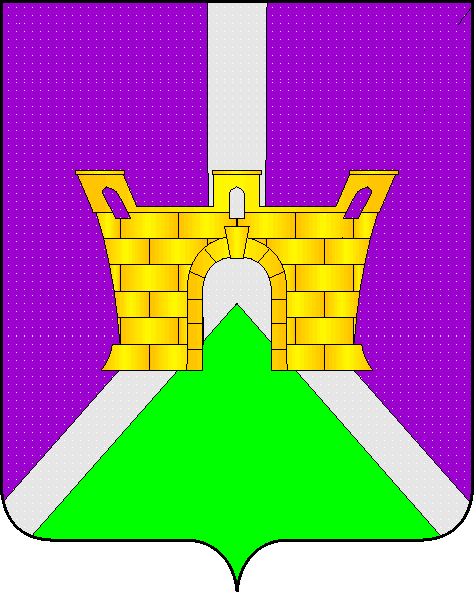 